MOU with SOMITEL Computers: MOU: 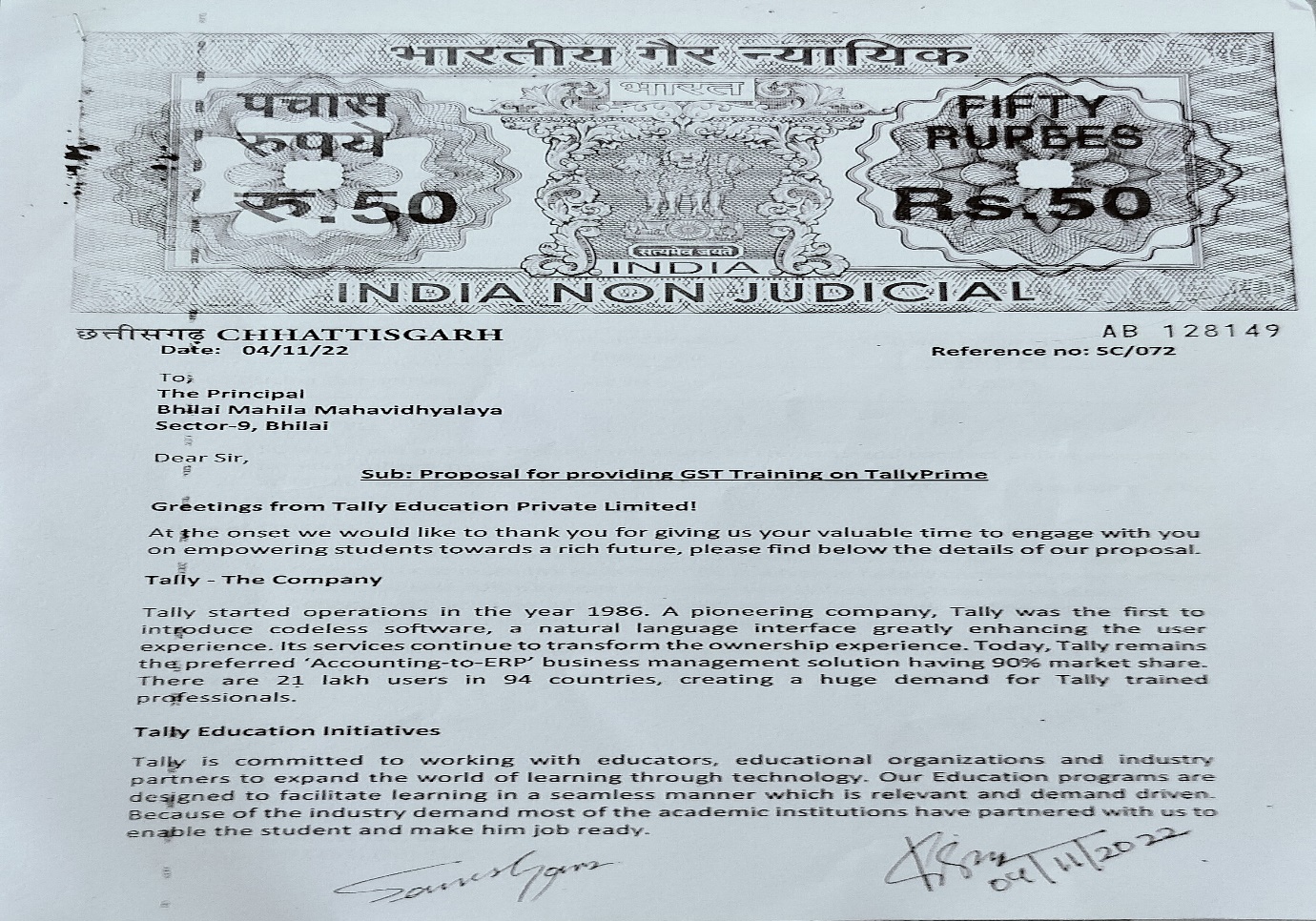 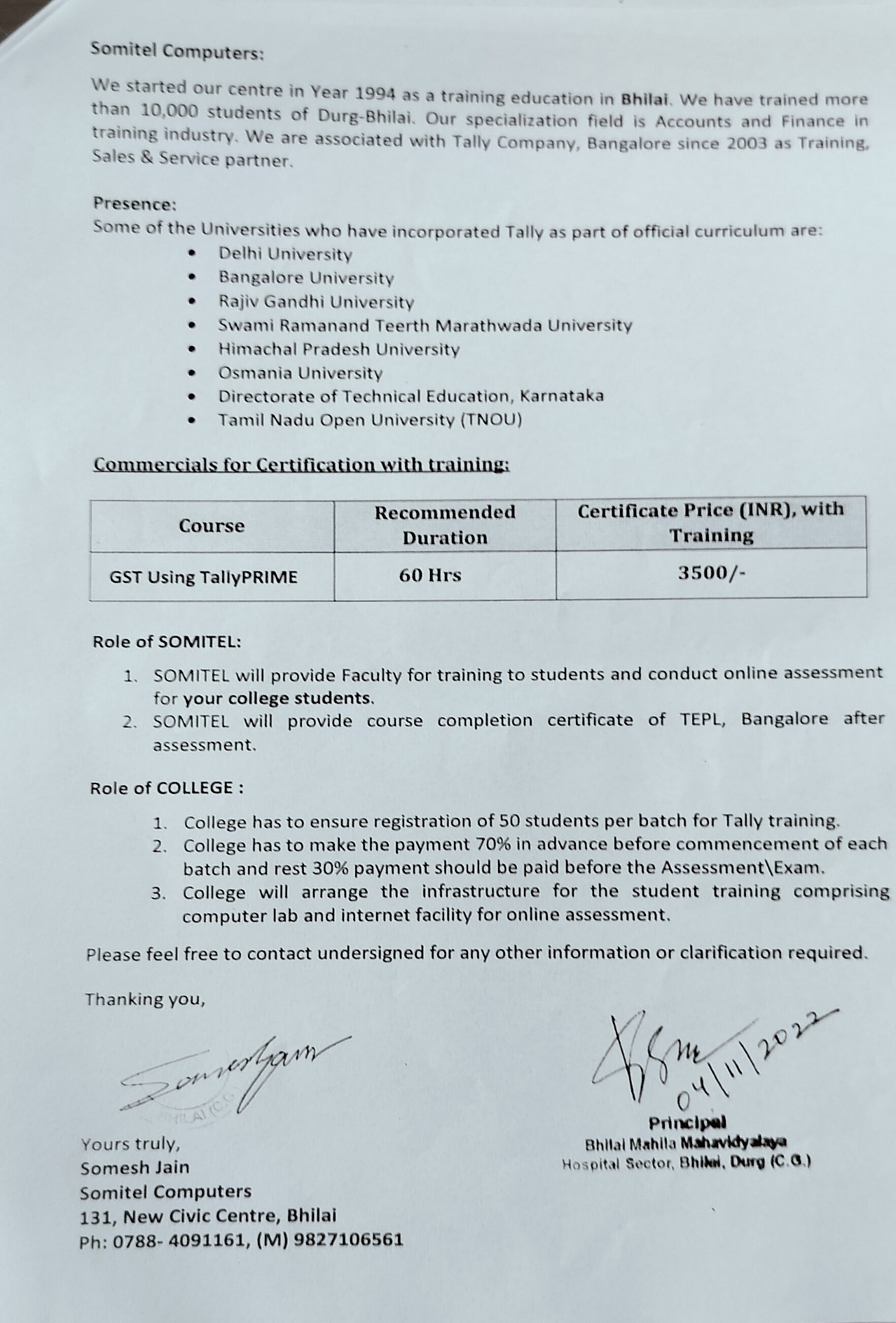 Attendance Sheets: 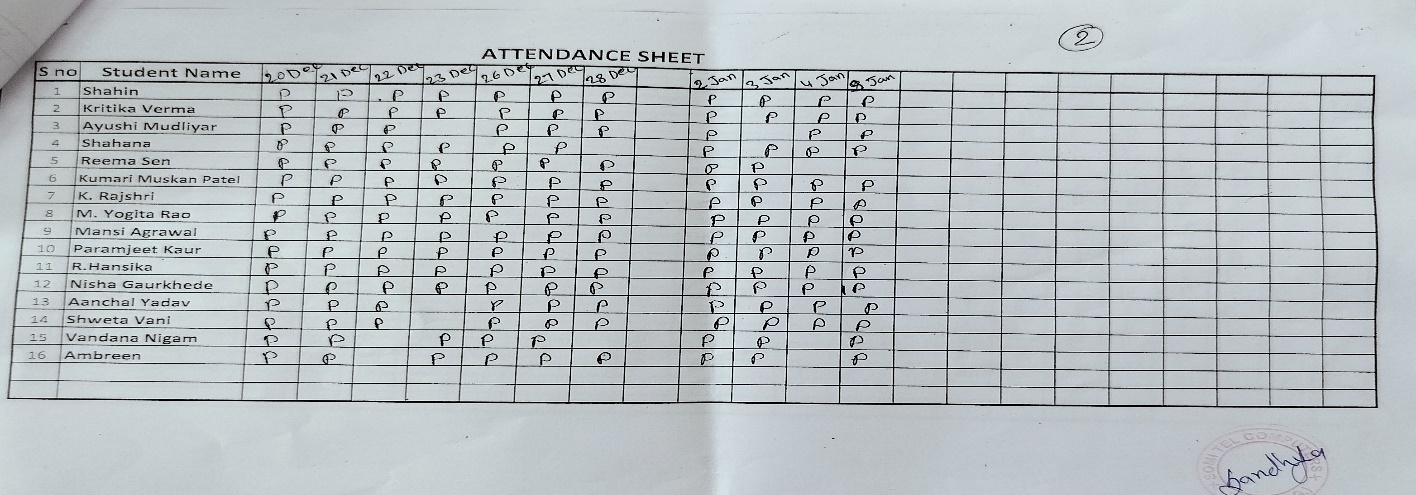 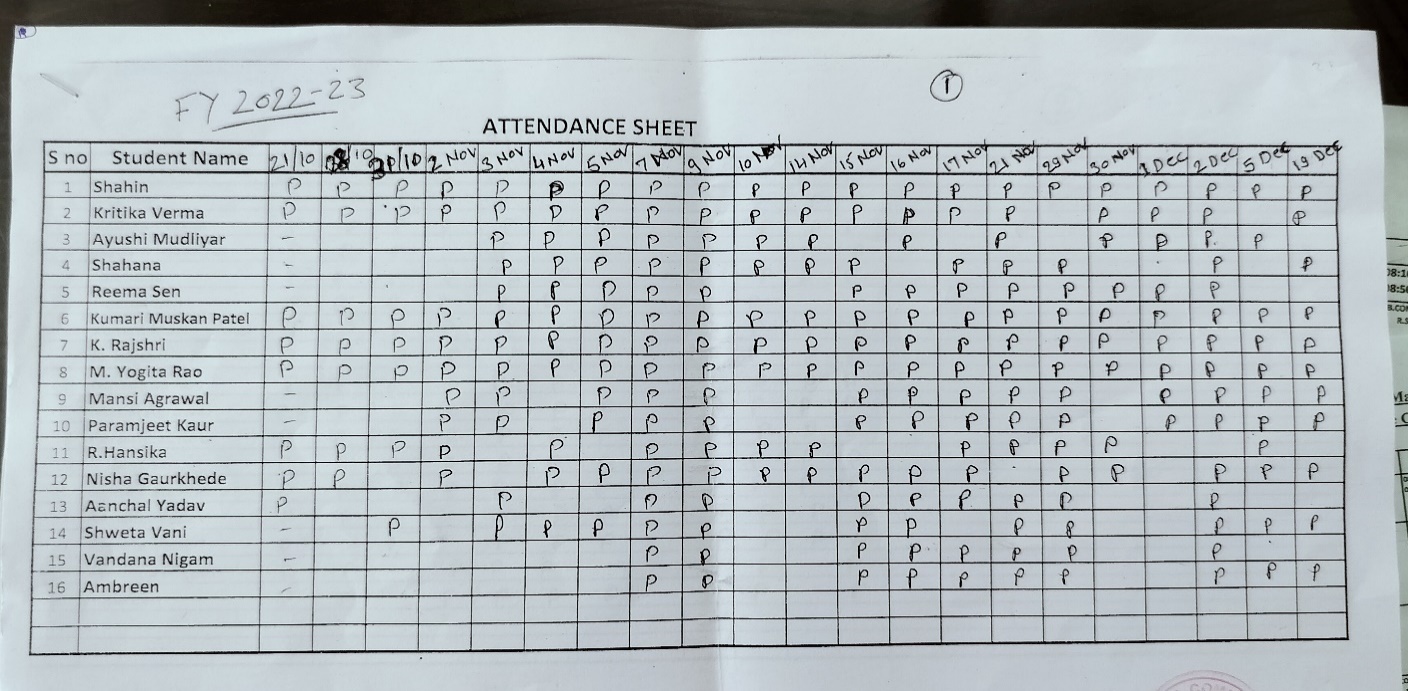 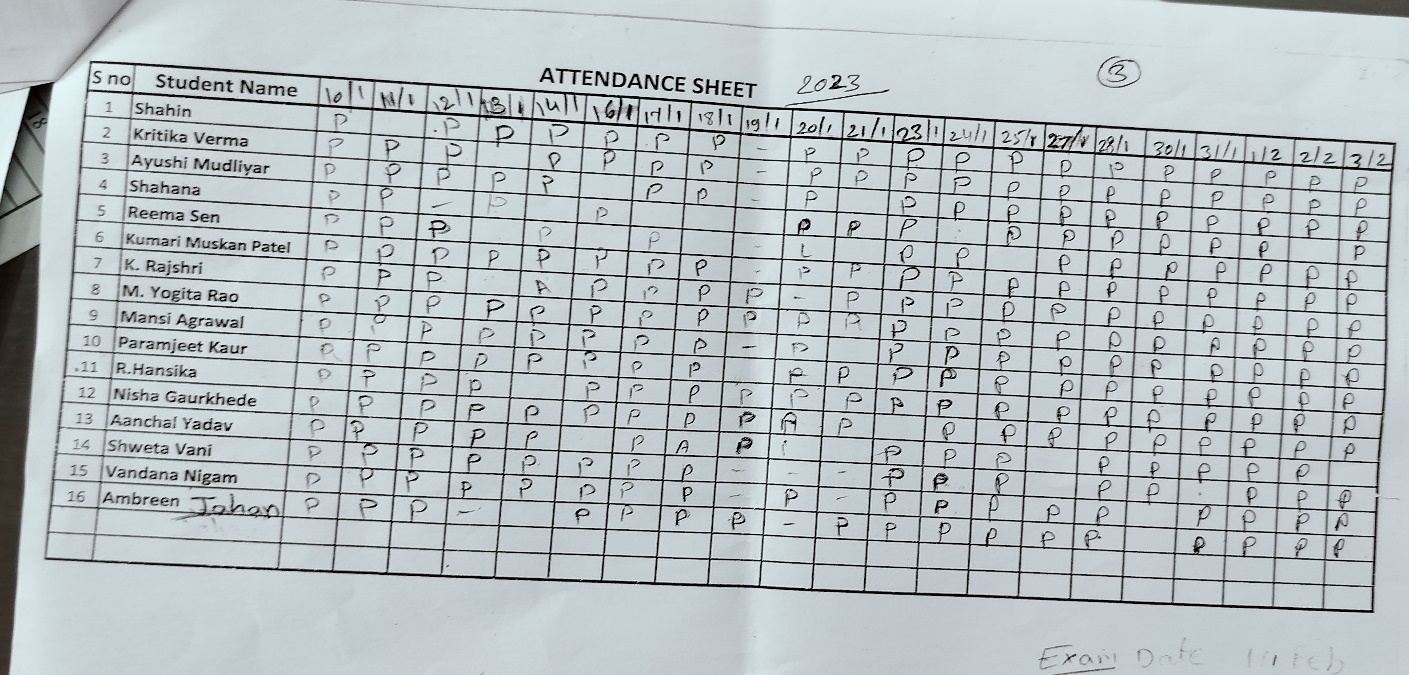 Minutes of Meeting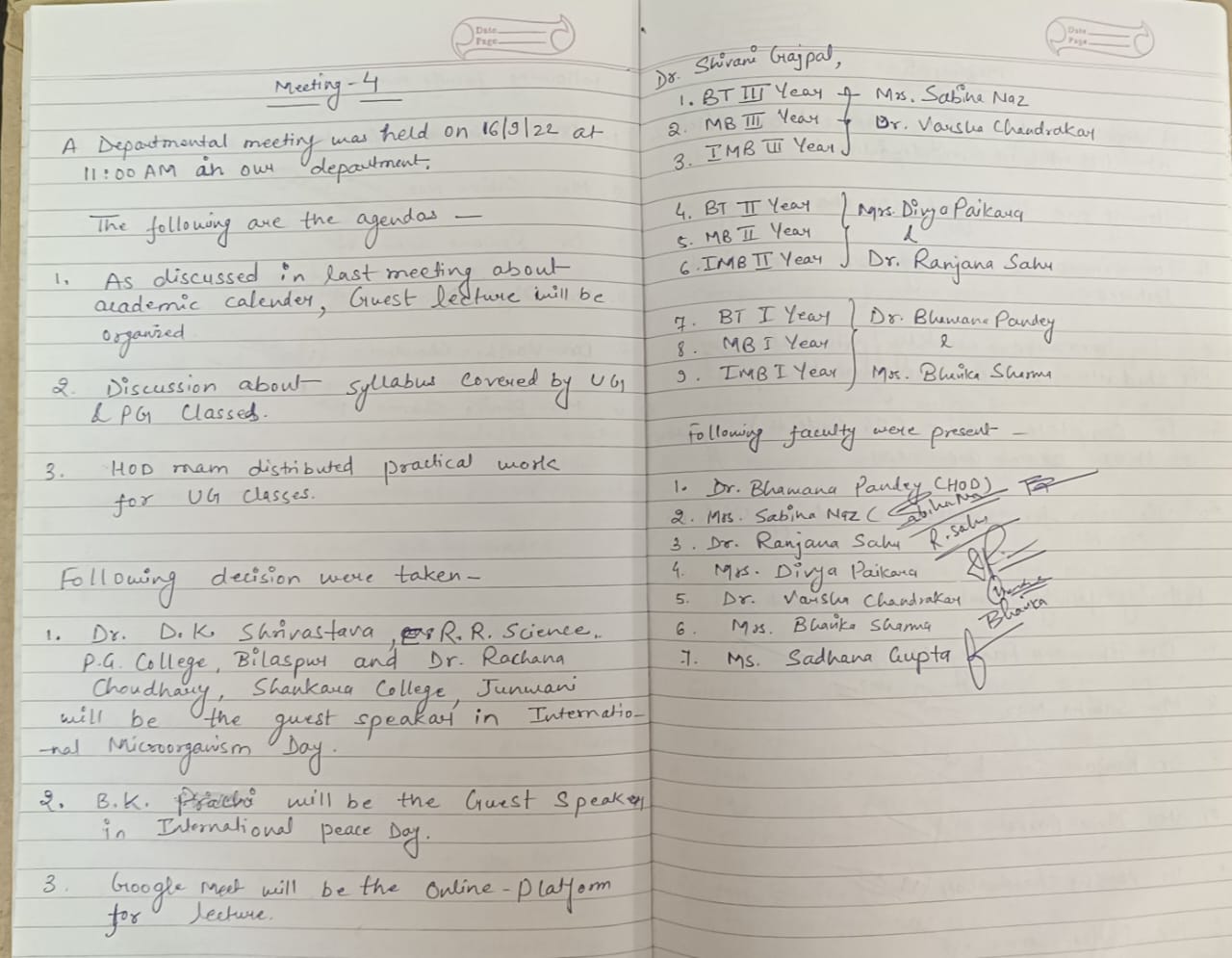 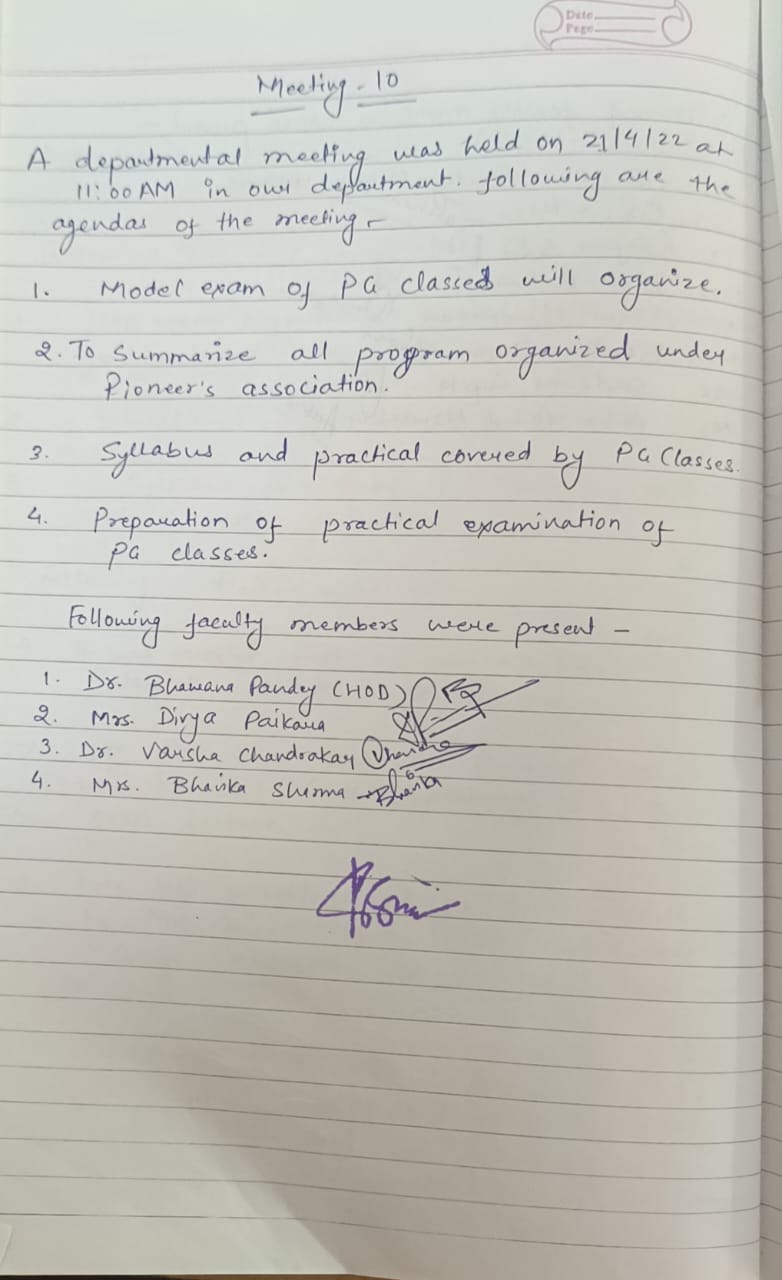 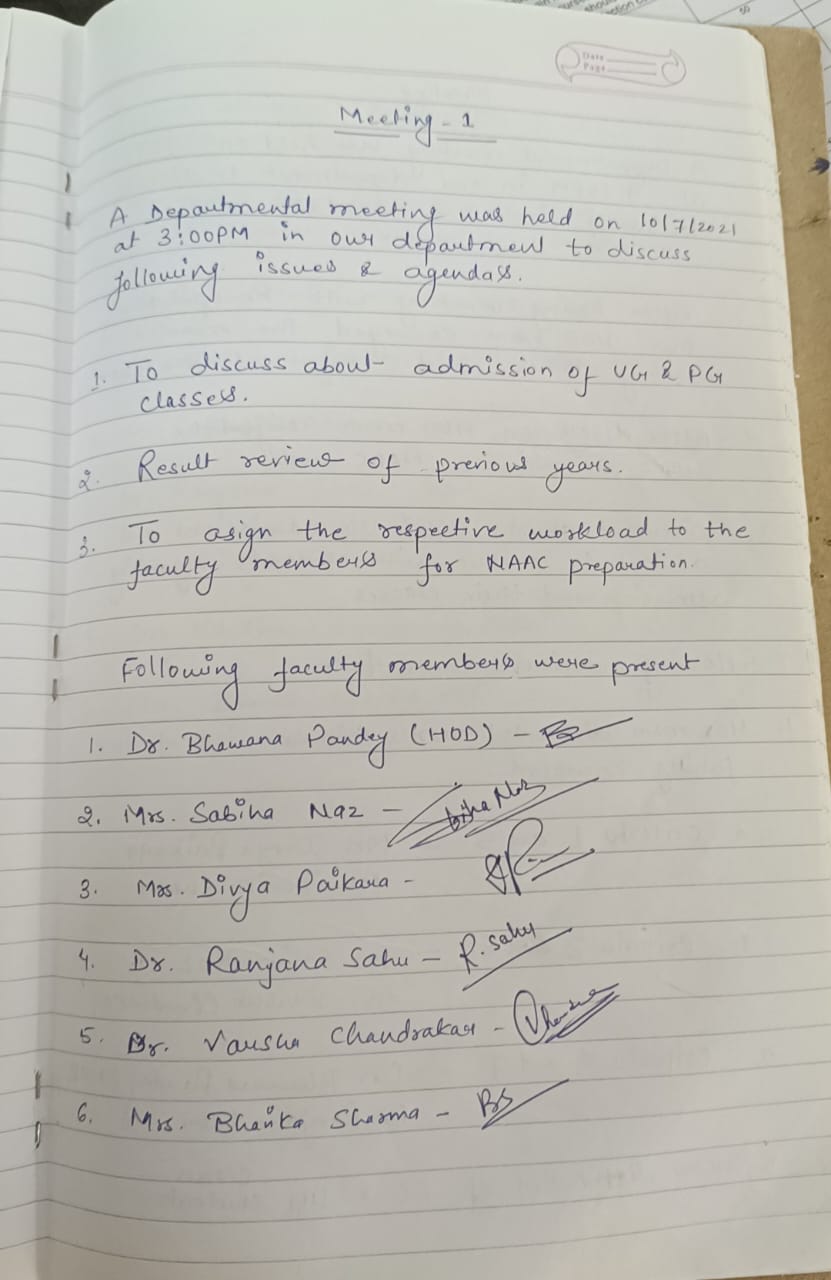 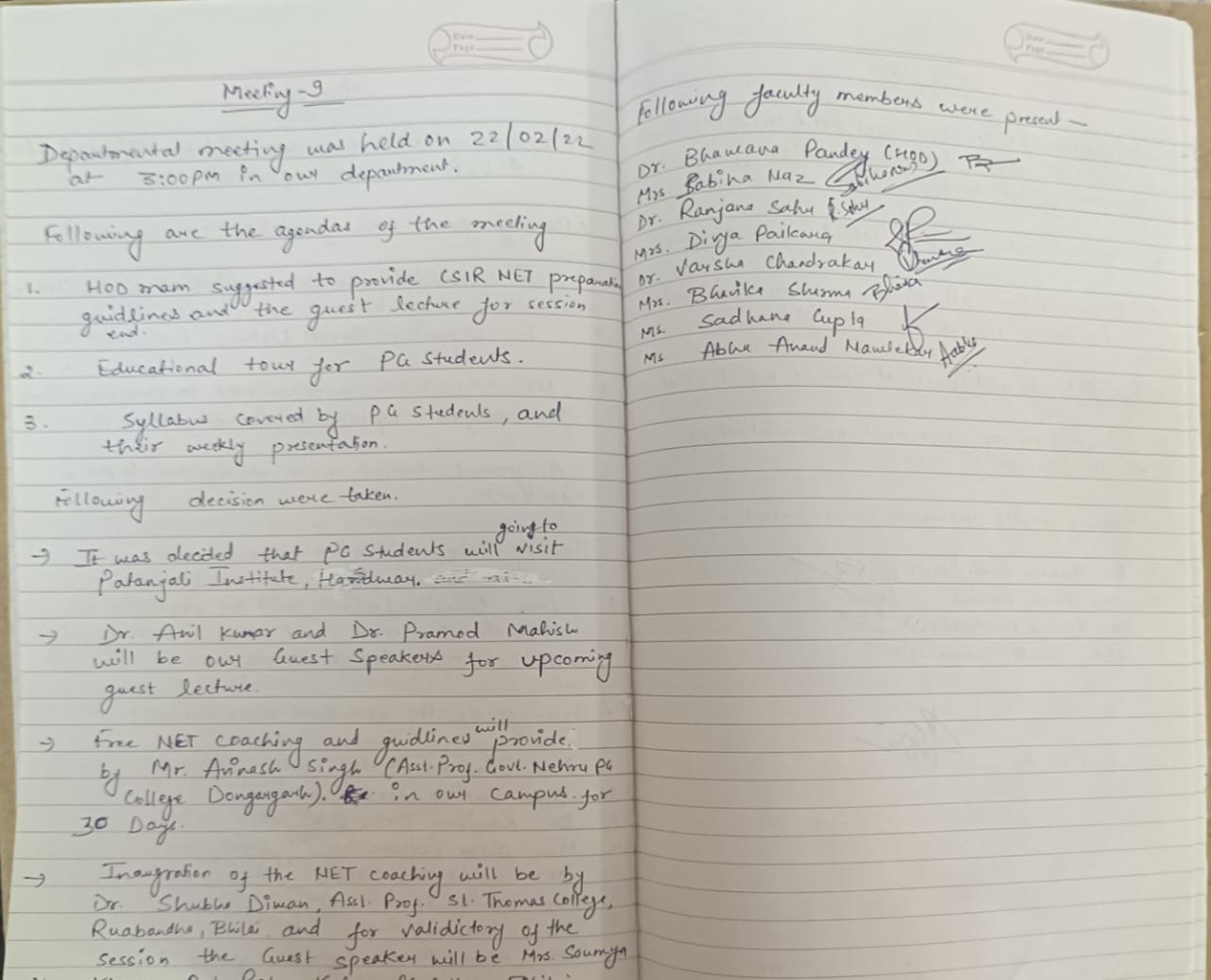 SNDepartmentInstituteProgramAttachment1.Department of Biotechnology and MicrobiologyNitza HyderabadInstrumentation Workshop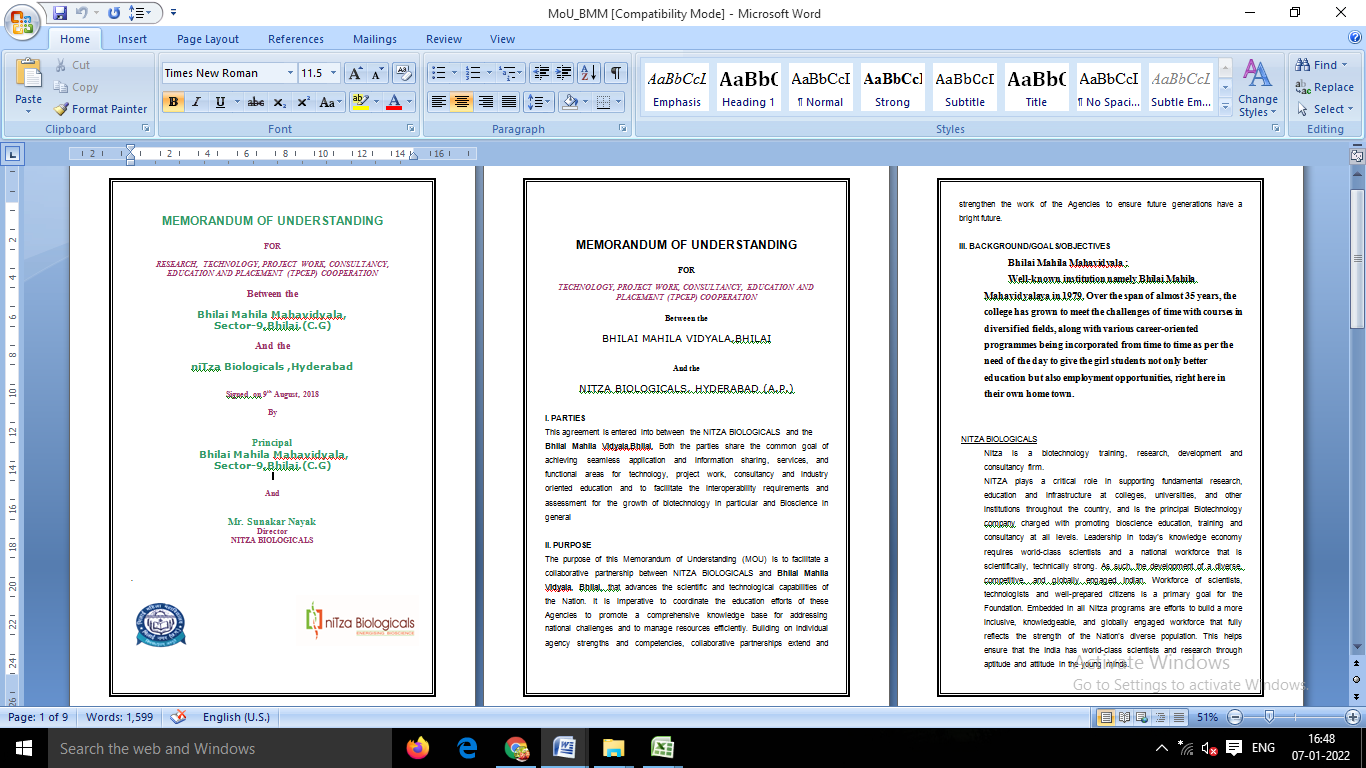 2.Department of Biotechnology and MicrobiologyJan Sevak SamitiMushroom Workshop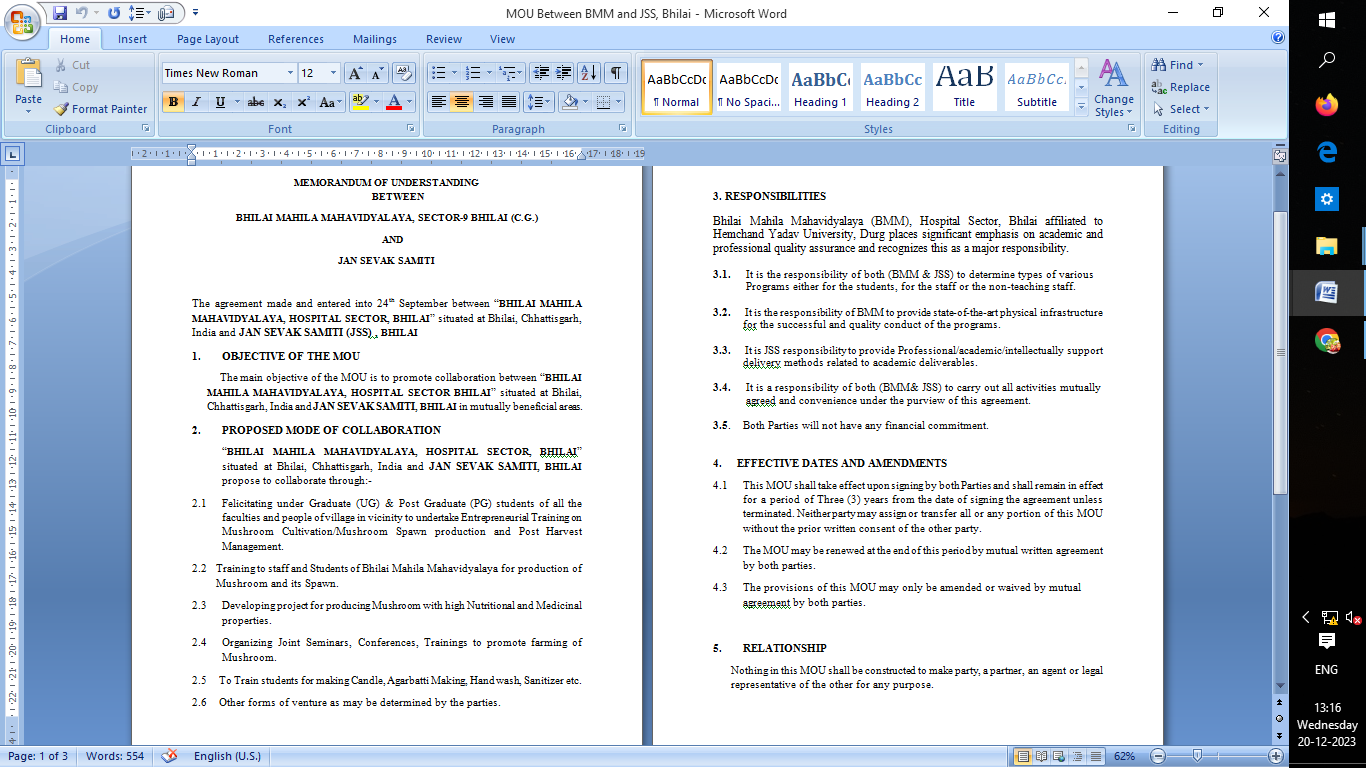 